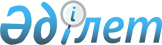 О внесении изменений в решение городского маслихата от 11 декабря 2015 года №35/343 "О городском бюджете на 2016-2018 годы"Решение Актауского городского маслихата Мангистауской области от 17 мая 2016 года № 2/15. Зарегистрировано Департаментом юстиции Мангистауской области от 06 июня 2016 года № 3053      Примечание РЦПИ.

      В тексте документа сохранена пунктуация и орфография оригинала.

      В соответствии с Бюджетным кодексом Республики Казахстан от 4 декабря 2008 года, Законом Республики Казахстан от 23 января 2001 года "О местном государственном управлении и самоуправлении в Республике Казахстан", Актауский городской маслихат РЕШИЛ:

      1. Внести в решение городского маслихата от 11 декабря 2015 года № 35/343 "О городском бюджете на 2016-2018 годы" (зарегистрировано в Реестре государственной регистрации нормативных правовых актов за №2925, опубликовано в информационно-правовой системе "Әділет" 31 декабря 2015 года) следующие изменения:

      пункт 1 указанного решения изложить в новой редакции следующего содержания: 

      "1. Утвердить городской бюджет на 2016-2018 годы согласно приложению, в том числе на 2016 год, в следующих объемах:

      1) доходы – 28 518 348,6 тысяч тенге, в том числе по:

      налоговым поступлениям – 14 662 817 тысяч тенге;

      неналоговым поступлениям – 115 506 тысяч тенге;

      поступлениям от продажи основного капитала – 3 963 260,6 тысяч тенге;

      поступлениям трансфертов – 9 776 765 тысяч тенге;

      2) затраты – 23 217 611,7 тысяч тенге;

      3) чистое бюджетное кредитование – 1 586 849 тысяч тенге, в том числе:

      бюджетные кредиты – 1 586 849 тысяч тенге;

      погашение бюджетных кредитов – 0 тысяч тенге;

      4) сальдо по операциям с финансовыми активами – 0 тысяч тенге, в том числе:

      приобретение финансовых активов – 0 тысяч тенге;

      поступления от продажи финансовых активов государства – 0 тысяч тенге;

      5) дефицит (профицит) бюджета – 3 713 887,9 тысяч тенге;

      6) финансирование дефицита (использование профицита) бюджета – 3 713 887,9 тысяч тенге, в том числе:

      поступление займов – 1 586 849 тысяч тенге;

      погашение займов – 5 352 822 тысяч тенге;

      используемые остатки бюджетных средств – 52 085,1 тысяч тенге.";

      в пункте 4:

      абзацы второй, десятый изложить в новой редакции следующего содержания:

      "90 936 тысяч тенге – на повышение оплаты труда учителям, прошедшим повышение квалификации по трехуровневой системе;

      1 901 400 тысяч тенге – для перехода на новую модель системы оплаты труда гражданских служащих, финансируемых из местных бюджетов, а также выплаты им ежемесячной надбавки к должностным окладам за особые условия труда;".

      2. Приложение 1 к указанному решению изложить в новой редакции согласно приложению к настоящему решению.

      3. Руководителю аппарата Актауского городского маслихата (Д.Телегенова) после государственной регистрации в департаменте юстиции Мангистауской области обеспечить официальное опубликование настоящего решения в информационно-правовой системе "Әділет" и в средствах массовой информации. 

      4. Контроль за исполнением настоящего решения возложить на постоянную комиссию городского маслихата по вопросам экономики и бюджета (Б. Шапкан).

      5. Настоящее решение вступает в силу со дня государственной регистрации в департаменте юстиции Мангистауской области, вводится в действие по истечении десяти календарных дней после дня его первого официального опубликования и распространяется на отношения, возникшие с 1 января 2016 года.



      "СОГЛАСОВАНО"

      Руководитель государственного учреждения

      "Актауский городской отдел экономики

      и бюджетного планирования"

      А. Ким

      "17" мая 2016 года

 Бюджет города Актау на 2016 год
					© 2012. РГП на ПХВ «Институт законодательства и правовой информации Республики Казахстан» Министерства юстиции Республики Казахстан
				
      Председатель сессии

Ж. Умбетова

      Секретарь городского маслихата

М. Молдагулов
Приложениек решению Актауского городского маслихата от 17 мая 2016 года №2/15.категория

.категория

.категория

Сумма тыс. тенге

класс 

класс 

Сумма тыс. тенге

подкласс

подкласс

Сумма тыс. тенге

Наименование

 1 . ДОХОДЫ

28 518 348,6

1

Налоговые поступления

14 662 817

01

Подоходный налог

5 987 831

2

Индивидуальный подоходный налог

5 987 831

03

Социальный налог

4 010 737

1

Социальный налог

4 010 737

04

Hалоги на собственность

3 178 349

1

Hалоги на имущество

1 919 419

3

Земельный налог

319 086

4

Hалог на транспортные средства

939 767

5

Единый земельный налог

77

05

Внутренние налоги на товары, работы и услуги

779 440

2

Акцизы

33 295

3

Поступления за использование природных и других ресурсов

269 859

4

Сборы за ведение предпринимательской и профессиональной деятельности

426 093

5

Налог на игорный бизнес

50 193

07

Прочие налоги

30

1

Прочие налоги

30

08

Обязательные платежи, взимаемые за совершение юридически значимых действий и (или) выдачу документов уполномоченными на то государственными органами или должностными лицами

706 430

1

Государственная пошлина

706 430

2

Неналоговые поступления

115 506

01

Доходы от государственной собственности

54 364

1

Поступления части чистого дохода государственных предприятий

5 579

5

Доходы от аренды имущества, находящегося в государственной собственности

19 541

9

Прочие доходы от государственной собственности

29 244

02

Поступления от реализации товаров (работ, услуг) государственными учреждениями, финансируемыми из государственного бюджета

182

1

Поступления от реализации товаров (работ, услуг) государственными учреждениями, финансируемыми из государственного бюджета

182

03

Поступления денег от проведения государственных закупок, организуемых государственными учреждениями, финансируемыми из государственного бюджета

700

1

Поступления денег от проведения государственных закупок, организуемых государственными учреждениями, финансируемыми из государственного бюджета

700

04

Штрафы, пеня, санкции, взыскания, налагаемые государственными учреждениями, финансируемыми из государственного бюджета, а также содержащимися и финансируемыми из бюджета (сметы расходов) Национального Банка Республики Казахстан

20 260

1

Штрафы, пени, санкции, взыскания, налагаемые государственными учреждениями, финансируемыми из государственного бюджета, а также содержащимися и финансируемыми из бюджета (сметы расходов) Национального Банка Республики Казахстан, за исключением поступлений от организаций нефтяного сектора

20 260

06

Прочие неналоговые поступления

40 000

1

Прочие неналоговые поступления

40 000

3

Поступления от продажи основного капитала

3 963 260,6

01

Продажа государственного имущества, закрепленного за государственными учреждениями

3 580 410,6

1

Продажа государственного имущества, закрепленного за государственными учреждениями

3 580 410,6

03

Продажа земли и нематериальных активов

382 850

1

Продажа земли

324 000

2

Продажа нематериальных активов

58 850

4

Поступления трансфертов 

9 776 765

02

Трансферты из вышестоящих органов государственного управления

9 776 765

2

Трансферты из областного бюджета

9 776 765

Функциональная группа 

Функциональная группа 

Функциональная группа 

Функциональная группа 

Сумма тыс. тенге

Администратор бюджетных программ

Администратор бюджетных программ

Администратор бюджетных программ

Сумма тыс. тенге

Программа

Программа

Сумма тыс. тенге

Наименование

Сумма тыс. тенге

2. ЗАТРАТЫ

23 217 611,7

01

Государственные услуги общего характера

334 713

112

Аппарат маслихата района (города областного значения)

22 268

001

Услуги по обеспечению деятельности маслихата района (города областного значения)

22 268

122

Аппарат акима района (города областного значения)

206 463

001

Услуги по обеспечению деятельности акима района (города областного значения)

101 728

003

Капитальные расходы государственного органа

104 735

123

Аппарат акима района в городе, города районного значения, поселка, села, сельского округа

22 951

001

Услуги по обеспечению деятельности акима района в городе, города районного значения, поселка, села, сельского округа

22 951

452

Отдел финансов района (города областного значения)

40 486

001

Услуги по реализации государственной политики в области исполнения бюджета и управления коммунальной собственностью района (города областного значения)

25 145

003

Проведение оценки имущества в целях налогообложения

5 000

010

Приватизация, управление коммунальным имуществом, постприватизационная деятельность и регулирование споров, связанных с этим

10 341

453

Отдел экономики и бюджетного планирования района (города областного значения)

16 149

001

Услуги по реализации государственной политики в области формирования и развития экономической политики, системы государственного планирования 

15 506

004

Капитальные расходы государственного органа

643

475

Отдел предпринимательства, сельского хозяйства и ветеринарии района (города областного значения)

26 396

001

Услуги по реализации государственной политики на местном уровне в сфере предпринимательства, сельского хозяйства и ветеринарии

25 484

003

Капитальные расходы государственного органа

912

02

Оборона

52 554

122

Аппарат акима района (города областного значения)

52 554

005

Мероприятия в рамках исполнения всеобщей воинской обязанности

27 654

006

Предупреждение и ликвидация чрезвычайных ситуаций масштаба района (города областного значения)

24 900

03

Общественный порядок, безопасность, правовая, судебная, уголовно-исполнительная деятельность

54 767

485

Отдел пассажирского транспорта и автомобильных дорог района (города областного значения)

34 090

021

Обеспечение безопасности дорожного движения в населенных пунктах

34 090

499

Отдел регистрации актов гражданского состояния района (города областного значения)

20 677

001

Услуги по реализации государственной политики на местном уровне в области регистрации актов гражданского состояния

20 677

04

Образование

9 498 590

464

Отдел образования района (города областного значения)

9 388 558

001

Услуги по реализации государственной политики на местном уровне в области образования 

34 229

003

Общеобразовательное обучение

5 453 785

005

Приобретение и доставка учебников, учебно-методических комплексов для государственных учреждений образования района (города областного значения)

206 772

006

Дополнительное образование для детей 

402 897

007

Проведение школьных олимпиад, внешкольных мероприятий и конкурсов районного (городского) масштаба

21 672

009

Обеспечение деятельности организаций дошкольного воспитания и обучения

2 003 670

012

Капитальные расходы государственного органа

700

015

Ежемесячные выплаты денежных средств опекунам (попечителям) на содержание ребенка-сироты (детей-сирот), и ребенка (детей), оставшегося без попечения родителей 

50 000

022

Выплата единовременных денежных средств казахстанским гражданам, усыновившим (удочерившим) ребенка (детей)-сироту и ребенка (детей), оставшегося без попечения родителей

12 499

040

Реализация государственного образовательного заказа в дошкольных организациях образования

1 140 953

067

Капитальные расходы подведомственных государственных учреждений и организаций

61 381

467

Отдел строительства района (города областного значения)

110 032

024

Строительство и реконструкция объектов начального, основного среднего и общего среднего образования

106 668

037

Строительство и реконструкция объектов дошкольного воспитания и обучения

3 364

06

Социальная помощь и социальное обеспечение

1 328 588

123

Аппарат акима района в городе, города районного значения, поселка, села, сельского округа

1 176

003

Оказание социальной помощи нуждающимся гражданам на дому

1 176

451

Отдел занятости и социальных программ района (города областного значения)

1 313 403

001

Услуги по реализации государственной политики на местном уровне в области обеспечения занятости и реализации социальных программ для населения

63 058

002

Программа занятости

154 094

005

Государственная адресная социальная помощь

29 916

006

Оказание жилищной помощи

50 686

007

Социальная помощь отдельным категориям нуждающихся граждан по решениям местных представительных органов

671 209

010

Материальное обеспечение детей-инвалидов, воспитывающихся и обучающихся на дому

8 908

011

Оплата услуг по зачислению, выплате и доставке пособий и других социальных выплат

2 687

013

Социальная адаптация лиц, не имеющих определенного местожительства

51 291

014

Оказание социальной помощи нуждающимся гражданам на дому

118 201

016

Государственные пособия на детей до 18 лет

15 420

017

Обеспечение нуждающихся инвалидов обязательными гигиеническими средствами и предоставление услуг специалистами жестового языка, индивидуальными помощниками в соответствии с индивидуальной программой реабилитации инвалида

106 462

025

Внедрение обусловленной денежной помощи по проекту Өрлеу

41 471

464

Отдел образования района (города областного значения)

13 009

008

Социальная поддержка обучающихся и воспитанников организаций образования очной формы обучения в виде льготного проезда на общественном транспорте (кроме такси) по решению местных представительных органов

3 035

030

Содержание ребенка (детей), переданного патронатным воспитателям

9 974

485

Отдел пассажирского транспорта и автомобильных дорог района (города областного значения)

1 000

050

Реализация Плана мероприятий по обеспечению прав и улучшению качества жизни инвалидов в Республике Казахстан на 2012 – 2018 годы

1 000

07

Жилищно-коммунальное хозяйство

7 056 464,7

123

Аппарат акима района в городе, города районного значения, поселка, села, сельского округа

39 667

008

Освещение улиц населенных пунктов

5 968

009

Обеспечение санитарии населенных пунктов

15 116

011

Благоустройство и озеленение населенных пунктов

11 703

027

Ремонт и благоустройство объектов в рамках развития городов и сельских населенных пунктов по Дорожной карте занятости 2020

6 880

467

Отдел строительства района (города областного значения)

4 629 779,7

003

Проектирование и (или) строительство, реконструкция жилья коммунального жилищного фонда

1 560 854

004

Проектирование, развитие и (или) обустройство инженерно-коммуникационной инфраструктуры

2 505 942,7

005

Развитие коммунального хозяйства

20 188

006

Развитие системы водоснабжения и водоотведения 

45 304

007

Развитие благоустройства городов и населенных пунктов

174 435

025

Приобретение инженерно-коммуникационной инфраструктуры

323 056

487

Отдел жилищно-коммунального хозяйства и жилищной инспекции района (города областного значения)

2 387 018

001

Услуги по реализации государственной политики на местном уровне в области жилищно-коммунального хозяйства и жилищного фонда

39 471

003

Капитальные расходы государственного органа

2 526

005

Организация сохранения государственного жилищного фонда 

254

010

Изготовление технических паспортов на объекты кондоминиумов

15 301

017

Обеспечение санитарии населенных пунктов

817 680

018

Развитие благоустройства городов и населенных пунктов

6 000

025

Освещение улиц в населенных пунктах

230 412

026

Организация эксплуатации тепловых сетей, находящихся в коммунальной собственности районов (городов областного значения)

6 906

030

Благоустройство и озеленение населенных пунктов

1 247 843

031

Содержание мест захоронений и захоронение безродных

20 625

08

Культура, спорт, туризм и информационное пространство

551 851

455

Отдел культуры и развития языков района (города областного значения)

323 455

001

Услуги по реализации государственной политики на местном уровне в области развития языков и культуры

12 195

003

Поддержка культурно-досуговой работы

255 502

006

Функционирование районных (городских) библиотек

45 033

007

Развитие государственного языка и других языков народа Казахстана

5 725

032

Капитальные расходы подведомственных государственных учреждений и организаций

5 000

456

Отдел внутренней политики района (города областного значения)

127 498

001

Услуги по реализации государственной политики на местном уровне в области информации, укрепления государственности и формирования социального оптимизма граждан

31 190

002

Услуги по проведению государственной информационной политики 

18 933

003

Реализация мероприятий в сфере молодежной политики

77 375

465

Отдел физической культуры и спорта района (города областного значения)

40 898

001

Услуги по реализации государственной политики на местном уровне в сфере физической культуры и спорта

15 641

006

Проведение спортивных соревнований на районном (города областного значения) уровне

15 944

007

Подготовка и участие членов сборных команд района (города областного значения) по различным видам спорта на областных спортивных соревнованиях

9 313

467

Отдел строительства района (города областного значения)

60 000

008

Развитие объектов спорта

60 000

09

Топливно-энергетический комплекс и недропользование

1 503 747

467

Отдел строительства района (города областного значения)

1 501 747

009

Развитие теплоэнергетической системы

1 443 047

036

Развитие газотранспортной системы

58 700

487

Отдел жилищно-коммунального хозяйства и жилищной инспекции района (города областного значения)

2 000

009

Развитие теплоэнергетической системы

2 000

10

Сельское, водное, лесное, рыбное хозяйство, особо охраняемые природные территории, охрана окружающей среды и животного мира, земельные отношения

48 626

453

Отдел экономики и бюджетного планирования района (города областного значения)

475

099

Реализация мер по оказанию социальной поддержки специалистов

475

475

Отдел предпринимательства, сельского хозяйства и ветеринарии района (города областного значения)

22 433

006

Организация санитарного убоя больных животных

50

007

Организация отлова и уничтожения бродячих собак и кошек

5 889

012

Проведение мероприятий по идентификации сельскохозяйственных животных

16 494

463

Отдел земельных отношений района (города областного значения)

25 718

001

Услуги по реализации государственной политики в области регулирования земельных отношений на территории района (города областного значения)

24 318

007

Капитальные расходы государственного органа

1 400

11

Промышленность, архитектурная, градостроительная и строительная деятельность

103 834

467

Отдел строительства района (города областного значения)

31 812

001

Услуги по реализации государственной политики на местном уровне в области строительства

31 812

468

Отдел архитектуры и градостроительства района (города областного значения)

72 022

001

Услуги по реализации государственной политики в области архитектуры и градостроительства на местном уровне 

21 227

003

Разработка схем градостроительного развития территории района и генеральных планов населенных пунктов

50 795

12

Транспорт и коммуникации

1 971 924

485

Отдел пассажирского транспорта и автомобильных дорог района (города областного значения)

1 971 924

001

Услуги по реализации государственной политики на местном уровне в области пассажирского транспорта и автомобильных дорог 

50 080

022

Развитие транспортной инфраструктуры

594 604

023

Обеспечение функционирования автомобильных дорог

730 398

025

Реализация приоритетных проектов транспортной инфраструктуры

170 000

032

Капитальные расходы подведомственных государственных учреждений и организаций

230 600

045

Капитальный и средний ремонт автомобильных дорог районного значения и улиц населенных пунктов

196 242

13

Прочие

613 322

123

Аппарат акима района в городе, города районного значения, поселка, села, сельского округа

46 769

040

Реализация мер по содействию экономическому развитию регионов в рамках Программы "Развитие регионов" 

46 769

475

Отдел предпринимательства, сельского хозяйства и ветеринарии района (города областного значения)

13 504

014

Поддержка предпринимательской деятельности

13 504

452

Отдел финансов района (города областного значения)

15 000

012

Резерв местного исполнительного органа района (города областного значения) 

15 000

453

Отдел экономики и бюджетного планирования района (города областного значения)

43 049

003

Разработка или корректировка, а также проведение необходимых экспертиз технико-экономических обоснований местных бюджетных инвестиционных проектов и конкурсных документаций проектов государственно-частного партнерства, концессионных проектов, консультативное сопровождение проектов государственно-частного партнерства и концессионных проектов

43 049

467

Отдел строительства района (города областного значения)

495 000

077

Развитие инженерной инфраструктуры в рамках Программы развития регионов до 2020 года

495 000

14

Обслуживание долга

417,6

452

Отдел финансов района (города областного значения)

417,6

013

Обслуживание долга местных исполнительных органов по выплате вознаграждений и иных платежей по займам из областного бюджета

417,6

15

Трансферты

98 213,4

452

Отдел финансов района (города областного значения)

98 213,4

006

Возврат неиспользованных (недоиспользованных) целевых трансфертов

95 351,4

051

Трансферты органам местного самоуправления

2 862

3. ЧИСТОЕ БЮДЖЕТНОЕ КРЕДИТОВАНИЕ

1 586 849

Бюджетные кредиты

1 586 849

07

Жилищно-коммунальное хозяйство

1 586 849

487

Отдел жилищно-коммунального хозяйства и жилищной инспекции района (города областного значения)

1 586 849

053

Кредитование на реконструкцию и строительство систем тепло-, водоснабжения и водоотведения

1 586 849

Погашение бюджетных кредитов

0

4. САЛЬДО ПО ОПЕРАЦИЯМ С ФИНАНСОВЫМИ АКТИВАМИ

0

Приобретение финансовых активов

0

Поступления от продажи финансовых активов государства 

0

5. ДЕФИЦИТ (ПРОФИЦИТ) БЮДЖЕТА

3 713 887,9

6. ФИНАНСИРОВАНИЕ ДЕФИЦИТА (ИСПОЛЬЗОВАНИЕ ПРОФИЦИТА) БЮДЖЕТА

-3 713 887,9

Поступление займов

1 586 849

Погашение займов

5 352 822

Используемые остатки бюджетных средств

52 085,1

